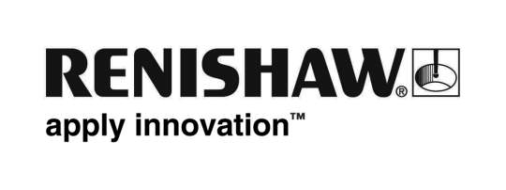 Podczas targów EMO 2015 firma Renishaw zaprezentuje nową wersję 5-osiowego, multisensorycznego systemu pomiarowego REVO®Firma Renishaw przedstawia REVO-2, nową i ulepszoną wersję innowacyjnej, multisensorycznej 5-osiowej głowicy pomiarowej przeznaczonej do użytku w maszynach współrzędnościowych (CMM). System REVO-2 oraz nowy sterownik maszyny współrzędnościowej UCC S5, bazujący na sprawdzonym systemie multisensorycznym REVO o zwiększonej mocy i ulepszonej komunikacji w celu obsługi najnowszych czujników REVO, jak np. sonda do pomiarów wizyjnych RVP. Głowica charakteryzuje się także rozszerzonym zakresem przemieszczenia w ujemnym zakresie osi A, co poprawia dostęp do przedmiotu obrabianego i zmniejsza złożoność ustawienia trzpienia pomiarowego.W systemie REVO-2 zastosowano system optycznego przetwornika przyrostowego ATOM™ firmy Renishaw, który w sposób unikatowy łączy miniaturyzację z wysoką odpornością i wyjątkowymi parametrami metrologicznymi. ATOM jest najmniejszą głowicą na świecie, w której zastosowano filtrujący układ optyczny. Pracuje ona z prędkościami maks. rzędu 20 m/s (29 000 obr./min na dysku 17 mm) i rozdzielczością maks. rzędu 1 nm (0,004 sekundy kątowej na dysku 108 mm) wraz z gamą liniałów i pierścieni obrotowych (kątowych) wykonanych ze stali nierdzewnej i szkła.REVO-2 to jedyny system skanujący dla maszyn współrzędnościowych, który jednocześnie kontroluje ruch trzech osi maszyny i dwóch osi głowicy i zbiera dane dotyczące mierzonego przedmiotu za pomocą dwuwymiarowych i trójwymiarowych sond dotykowych, sondy do pomiaru chropowatości powierzchni, a teraz także bezdotykowej sondy wizyjnej. W konstrukcja głowicy zastosowano zaawansowaną technologię pomiaru laserowego i transmisji sygnału elektrycznego w celu zapewnienia precyzyjnego pomiaru przedmiotu obrabianego przy bardzo wysokiej prędkości zbierania danych. 5-osiowy system sterowania pomiarowy pozwala na eliminację większości niepożądanych błędów dynamicznych związanych z ruchem maszyny, ponieważ główną pracę wykonuje głowica pomiarowa. Jako że głowica jest znacznie lżejsza i bardziej dynamiczna niż maszyna współrzędnościowa, jest w stanie szybko nadążać za zmianami geometrii przedmiotu bez wprowadzania szkodliwych błędów dynamicznych. Multisensorycznym systemem REVO-2 zarządza się za pomocą tego samego interfejsu zgodnego z wytycznymi I++ DME, co w wypadku oryginalnego produktu REVO.W uznaniu rewolucyjnej technologii pomiarów w 5 osiach, oferującej uzyskanie znaczących korzyści w dziedzinie kontroli przedmiotów obrabianych na maszynach współrzędnościowych, system REVO otrzymał wiele prestiżowych nagród.W dniach od 5-go do 10-go Października 2015 r. na Targach EMO 2015 w Mediolanie klienci odwiedzający będą mogli zapoznać się z nowym systemem REVO-2 prezentowanym przez firmę Renishaw w hali 5 na stoisku D15.Aby uzyskać więcej informacji, odwiedź witrynę www.renishaw.pl/cmm.-Koniec-